TV Sarnen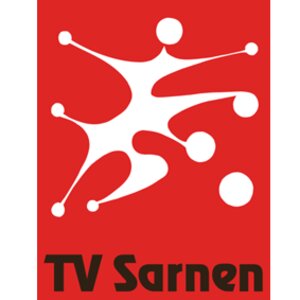 www.tvsarnen.chLeichtathletikriegevorstand.tvs-la@outlook.comAnmeldeformular für Jugendliche bis und mit 16. LebensjahrAngaben JugendlicherAngaben gesetzlicher VertreterEs freut uns, dass du dem TV Sarnen beitreten möchtest. Wir bitten dich dazu, diese Beitrittserklärung vollständig auszufüllen und von deinen Eltern unterschreiben zu lassen.Den Jahresbeitrag von CHF 60.- verrechnen wir, sobald wir die Anmeldung erhalten haben.Unser Vereinsjahr beginnt am 1.Oktober und endet am 30.September.Ein Austritt hat schriftlich zu erfolgen und ist nur zum Ende des Vereinsjahres möglich.Als Mitglied des TV Sarnen bist du automatisch bei der Sportversicherungskasse (SVK) versichert. Die SVK übernimmt Heilungskosten und Zahnschäden nur in Ergänzung zu den Leistungen anderer Versicherungen. Unfälle sind daher auch immer der privaten Unfall- oder Krankenversicherung zu melden. Die Leistungen der SVK sind hier zu finden:www.stv-fsg.ch/de/sportversicherungskasse/leistungen.htmlOrt, Datum					Unterschrift gesetzlicher VertreterEinverständniserklärung zur Veröffentlichung von Fotos und FilmaufnahmenMein Kind und ich sind damit einverstanden, dass der TV Sarnen Fotos und Filmaufnahmen von meinem Kind bei sportlichen Anlässen oder vom Vereinsleben erstellen, abspeichern und auf seiner Website und anderen Social-Media-Kanälen wie Instagram veröffentlichen darf. Fotos dürfen auch im Vereinsheft und in Pressemitteilungen veröffentlicht werden.Ja						    NeinOrt, Datum					Unterschrift gesetzlicher VertreterNameVornameStrasse/Nr.PLZ/OrtGeburtsdatumAHV-Nr.756.TelefonE-MailNameVornameTelefonE-Mail